Les adjectifs : 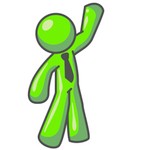 Références : mots des vocs - cherche et trouve - dico.	!!!Varier les déterminants!!!D + NOM féminin sing. + adjectifD + NOM féminin pl. + adjectifD + adjectif + NOM féminin sing.D + adjectif + NOM féminin pl.D + NOM masculin sing. + adjectifD + NOM masculin pl. + adjectifD + adjectif + NOM masculin sing.D + adjectif + NOM masculin pl.DICTEE DES MOTS (écrire de mémoire sous dictée)DICTEE DES MOTS (écrire de mémoire sous dictée)